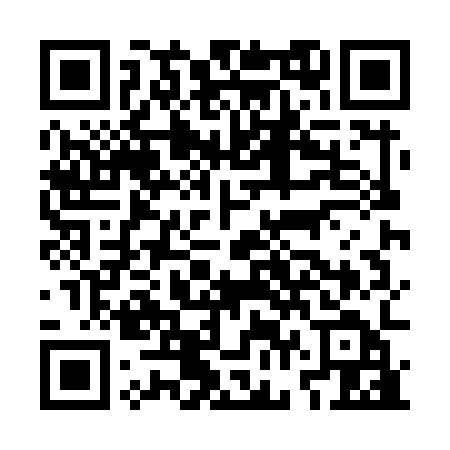 Ramadan times for Gaflenz, AustriaMon 11 Mar 2024 - Wed 10 Apr 2024High Latitude Method: Angle Based RulePrayer Calculation Method: Muslim World LeagueAsar Calculation Method: ShafiPrayer times provided by https://www.salahtimes.comDateDayFajrSuhurSunriseDhuhrAsrIftarMaghribIsha11Mon4:384:386:2212:113:226:016:017:3812Tue4:364:366:2012:113:236:036:037:4013Wed4:344:346:1812:103:246:046:047:4214Thu4:324:326:1612:103:256:066:067:4315Fri4:304:306:1412:103:256:076:077:4516Sat4:284:286:1212:103:266:096:097:4617Sun4:254:256:1012:093:276:106:107:4818Mon4:234:236:0812:093:286:116:117:5019Tue4:214:216:0512:093:296:136:137:5120Wed4:194:196:0312:083:306:146:147:5321Thu4:164:166:0112:083:316:166:167:5522Fri4:144:145:5912:083:326:176:177:5623Sat4:124:125:5712:083:326:196:197:5824Sun4:104:105:5512:073:336:206:208:0025Mon4:074:075:5312:073:346:226:228:0126Tue4:054:055:5112:073:356:236:238:0327Wed4:034:035:4912:063:356:246:248:0528Thu4:004:005:4712:063:366:266:268:0629Fri3:583:585:4512:063:376:276:278:0830Sat3:553:555:4312:053:386:296:298:1031Sun4:534:536:411:054:387:307:309:121Mon4:514:516:391:054:397:327:329:142Tue4:484:486:371:054:407:337:339:153Wed4:464:466:351:044:417:357:359:174Thu4:434:436:331:044:417:367:369:195Fri4:414:416:311:044:427:377:379:216Sat4:384:386:291:034:437:397:399:237Sun4:364:366:271:034:437:407:409:258Mon4:334:336:251:034:447:427:429:279Tue4:314:316:231:034:457:437:439:2810Wed4:284:286:211:024:457:457:459:30